FEDERATION ALGERIENNE  DE  FOOTBALL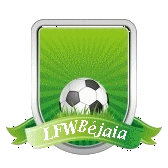 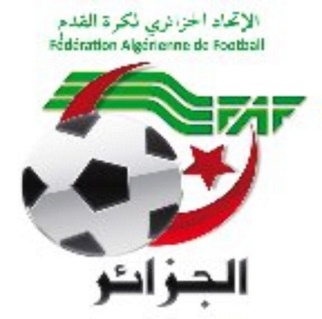 LIGUE DE  FOOTBALL  DE  LA  WILAYA  DE  VBEJAIAFICHE  DE  CANDIDATURENom : …………………………………………………………………………………………………………………Prénom : ……………………………………………………………………………………………………………Date et lieu de naissance : …………………………………………………………………………………Profession : ……………………………………………………………………………………………………….Employeur : ……………………………………………………………………………………………………….Niveau d’instruction : ………………………………………………………………………………………..Responsabilités exercées dans des institutions ou associations sportivesBéjaia, le ……………………………………                                                                    Signature Au collège des(mettre une croix dans la case correspondante)Indépendants Au collège des(mettre une croix dans la case correspondante)Arbitres Au collège des(mettre une croix dans la case correspondante)Clubs Au collège des(mettre une croix dans la case correspondante)Experts 